                                                    Сольфеджио 1 класс                                                  ( учащихся  на Артема)                           преподаватель Хабибуллина Ольга Викторовна                     тел.  8 917 368 74 23; электронная почта -  olgavikt_habib@mail.ru                        Уважаемые первоклассники! Ваше домашнее задание на следующую неделю. Его нужно выполнить до 14  октября включительно. На следующей странице вам нужно сделать 3 задания - №51, 52, 53 .Их нужно просто аккуратно переписать в тетрадь , запомнить римские цифры, и то , что обозначение ступеней в тональности начинается с тоники, т.е. с первой ступени.   У кого есть учебник сольфеджио, нужно переписать, определить тональность и проставить ступени в № 40 ( в синих учебниках  № 35), У кого еще нет , выкладываю фото. 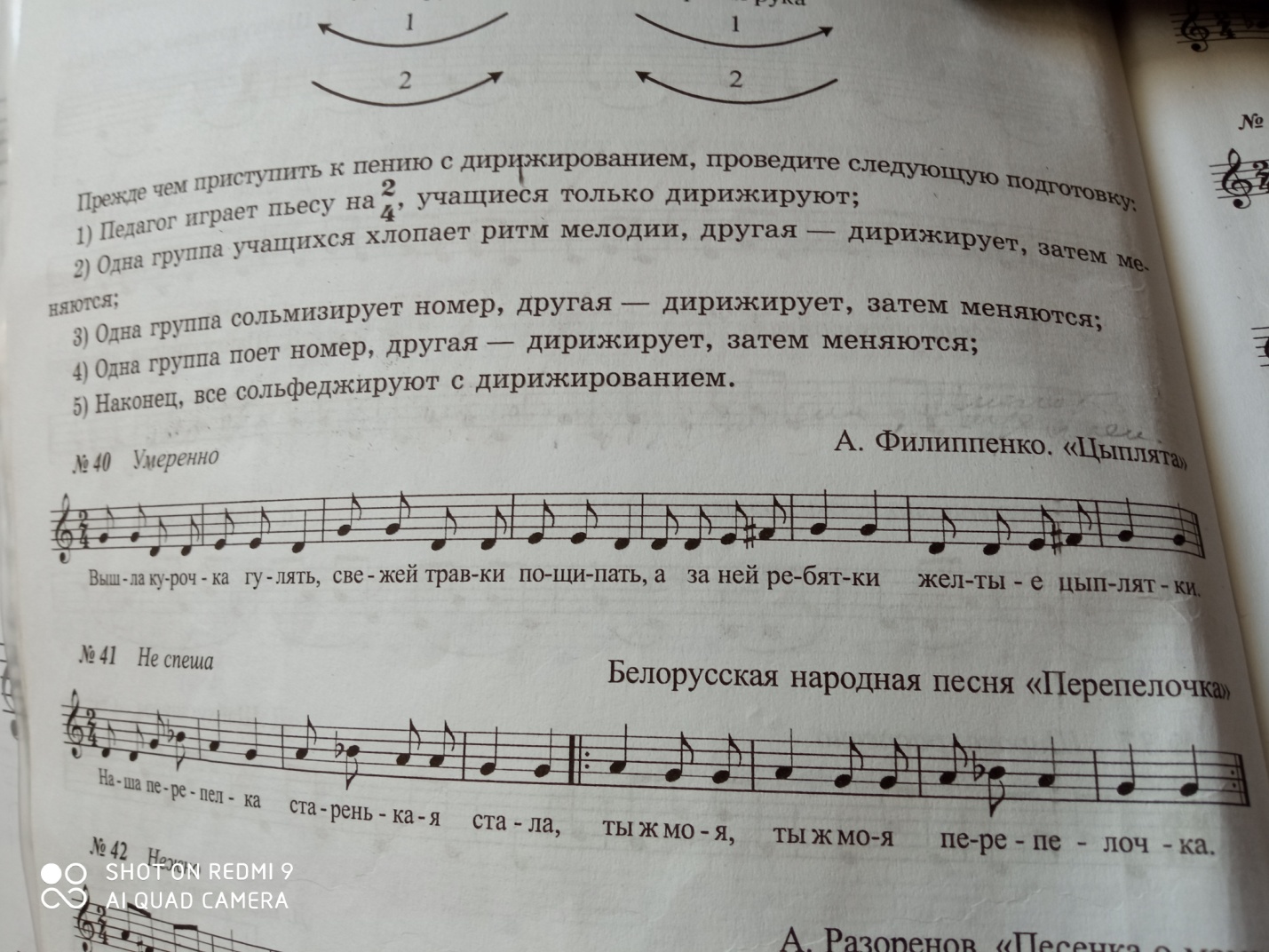 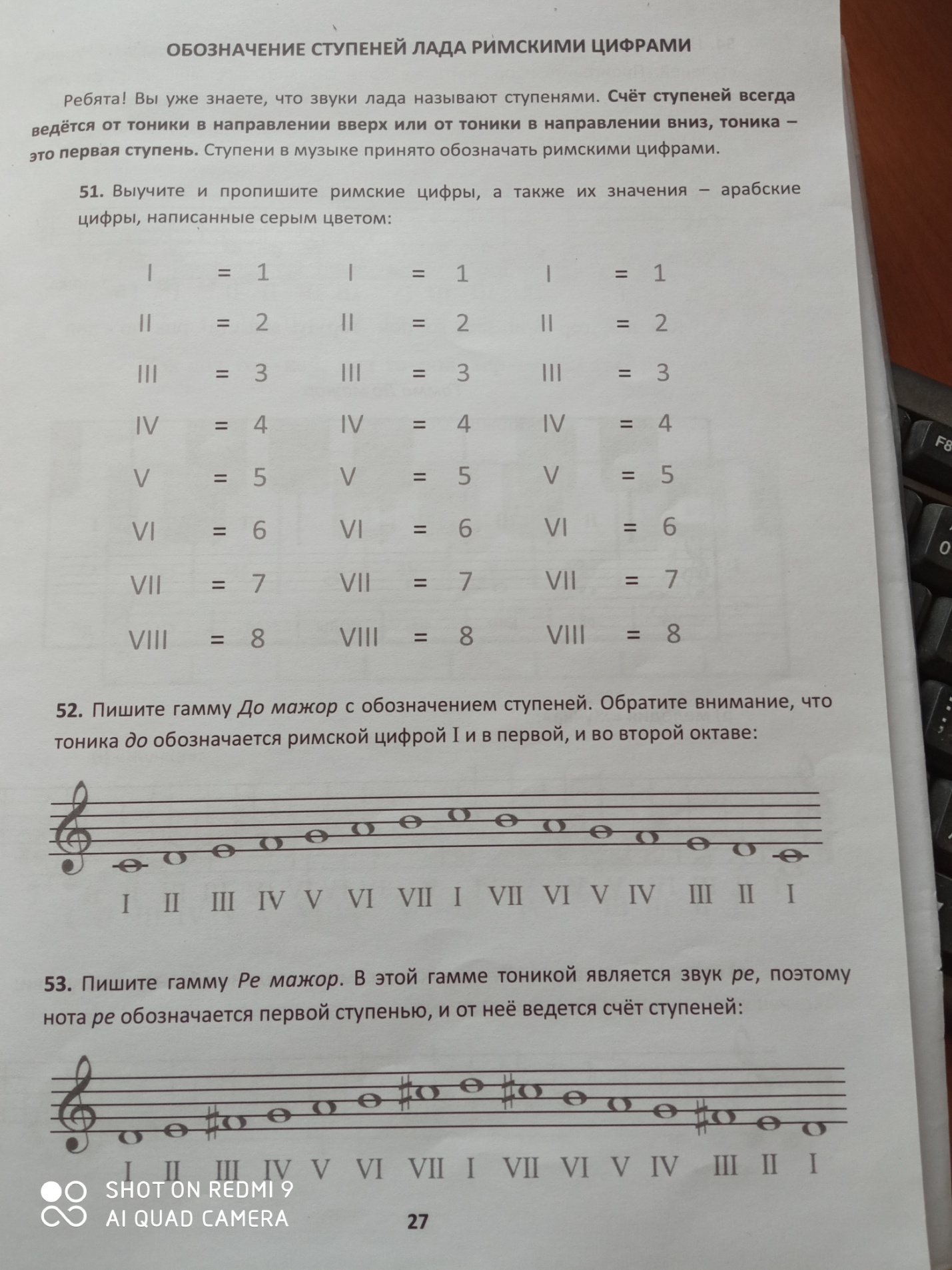 